Znak sprawy:1/2019/NFOŚiGW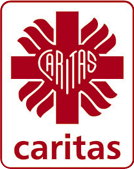 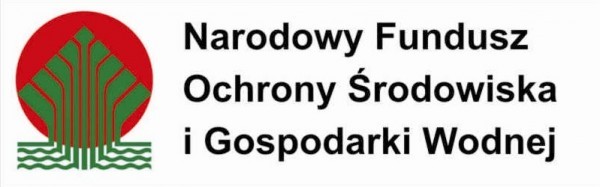 FORMULARZ OFERTY Za przeprowadzenie prac termo modernizacyjnych związanych z Zapytaniem ofertowym z dnia 15.11.2019 (Znak sprawy:1/2019/NFOŚiGW), proponuję nast. cenę za całość zamówienia: Cena netto:  ……………………… PLN (słownie: …………………………….……………………………………………………………………………………………PLN)Cena brutto: ……………………… PLN (słownie: …………………………….……………………………………………………………………………………………PLN)Wyszczególnienie cen za poszczególne elementy zamówienia: Opracowanie niezbędnej dokumentacji technicznej, w tym dokumentacji niezbędnej do uzyskania pozwoleń wymaganych prawem budowlanym.  
Cena netto:  ……………………… PLN Cena brutto: ……………………… PLN Prace budowlane i dostawa urządzeń:Budynek 2 Modernizacja przegrody: docieplenie stropu wewnętrznego nad piętrem o pow. 296,40 m2 wełną mineralną w celu uzyskania, wsp. przenikania ciepła nie większym niż  U=0,146 [W/m2*K]; ( dla λ = 0,037 [W/m*K],  wymagana grubość 24 cm) Modernizacja przegrody: Wymiana drzwi zewnętrznych o pow. 3,80 m2, wsp. przenikania ciepła nie większy niż  U=1,30 [W/m2*K];Modernizacja przegrody: docieplenie ściany zewnętrznej o pow. 77,80 m2 w systemie  ETICS , w celu uzyskania, wsp. przenikania ciepła nie większym niż U=0,199 [W/m2*K].   (materiał izolujący : płyta styropianowa, dla λ = 0,031 [W/m*K], wymagana grubość 6 cm).Cena netto:  ……………………… PLN  	
Cena brutto: ……………………… PLNBudynek 3 Modernizacja przegrody: docieplenie podłogi na gruncie, wraz z wykonaniem warstw izolacyjnych i wylewki betonowej o pow. 154,30 m2, w celu uzyskania, wsp. przenikania ciepła nie większym niż U=0,293 [W/m2*K].   Materiał dociepleniowy Styrodur, dla λ = 0,034 [W/m*K], min  grubość 10 cm.Modernizacja przegrody: docieplenie stropu wewnętrznego nad piętrem o pow. 461,85 m2 wełną mineralną w celu uzyskania wsp. przenikania ciepła nie większym niż  U=0,146 [W/m2*K]; ( dla λ = 0,037 [W/m*K],  wymagana grubość 24 cm)Modernizacja przegrody: Wymiana drzwi zewnętrznych o pow. 10,62 m2, wsp. przenikania ciepła nie większy niż  U=1,30 [W/m2*K];Modernizacja przegrody: docieplenie ściany zewnętrznej o pow. 48,9 m2 w systemie  ETICS , w celu uzyskania, wsp. przenikania ciepła nie większym niż U=0,199 [W/m2*K].   (materiał izolujący : płyta styropianowa, dla λ = 0,031 [W/m*K], wymagana grubość 6 cm).Cena netto:  ……………………… PLN  	
Cena brutto: ……………………… PLNBudynek 4Modernizacja przegrody: docieplenie stropu wewnętrznego nad piętrem o pow. 200,00 m2 wełną mineralną w celu uzyskania wsp. przenikania ciepła nie większym niż  U=0,145 [W/m2*K]; ( dla λ = 0,037 [W/m*K],  wymagana grubość 24 cm)Modernizacja przegrody: Wymiana drzwi zewnętrznych o pow. 5,8 m2, wsp. przenikania ciepła nie większy niż  U=1,30 [W/m2*K];Modernizacja przegrody: docieplenie ściany zewnętrznej o pow. 52,00 m2 w systemie  ETICS , w celu uzyskania, wsp. przenikania ciepła nie większym niż U=0,199 [W/m2*K].   (materiał izolujący : płyta styropianowa, dla λ = 0,031 [W/m*K], wymagana grubość 6 cm).Cena netto:  ……………………… PLN  	
Cena brutto: ……………………… PLNBudynek 8Modernizacja przegrody: docieplenie stropu wewnętrznego nad piętrem o pow. 611,76 m2 wełną mineralną w celu uzyskania wsp. przenikania ciepła nie większym niż  U=0,145 [W/m2*K]; ( dla λ = 0,037 [W/m*K],  wymagana grubość 24 cm)Modernizacja przegrody: Wymiana drzwi zewnętrznych o pow. 2,00 m2, wsp. przenikania ciepła nie większy niż  U=1,30 [W/m2*K];Modernizacja przegrody: docieplenie ściany zewnętrznej o pow. 62,85 m2 w systemie  ETICS , w celu uzyskania, wsp. przenikania ciepła nie większym niż U=0,199 [W/m2*K].   (materiał izolujący : płyta styropianowa, dla λ = 0,031 [W/m*K], wymagana grubość 6 cm).Cena netto:  ……………………… PLN  	
Cena brutto: ……………………… PLNBudynek 9Modernizacja przegrody: docieplenie stropu wewnętrznego nad piętrem o pow. 611,76 m2 wełną mineralną w celu uzyskania wsp. przenikania ciepła nie większym niż  U=0,145 [W/m2*K]; ( dla λ = 0,037 [W/m*K],  wymagana grubość 24 cm)Modernizacja przegrody: Wymiana okien zewnętrznych o pow. 57,39 m2 (34 szt.), wsp. przenikania ciepła nie większy niż  U=0,9 [W/m2*K];Modernizacja przegrody: docieplenie ściany zewnętrznej o pow. 62,85 m2 w systemie  ETICS , w celu uzyskania, wsp. przenikania ciepła nie większym niż U=0,199 [W/m2*K].   (materiał izolujący : płyta styropianowa, dla λ = 0,031 [W/m*K], wymagana grubość 6 cm).Cena netto:  ……………………… PLN  	
Cena brutto: ……………………… PLNBudynek 10Modernizacja przegrody: docieplenie stropu wewnętrznego nad piętrem o pow. 611,76 m2 wełną mineralną w celu uzyskania wsp. przenikania ciepła nie większym niż  U=0,145 [W/m2*K]; ( dla λ = 0,037 [W/m*K],  wymagana grubość 24 cm)Modernizacja przegrody: docieplenie ściany zewnętrznej o pow. 62,85 m2 w systemie  ETICS , w celu uzyskania, wsp. przenikania ciepła nie większym niż U=0,199 [W/m2*K].   (materiał izolujący : płyta styropianowa, dla λ = 0,031 [W/m*K], wymagana grubość 6 cm).Cena netto:  ……………………… PLN  	
Cena brutto: ……………………… PLNBudynek 11Modernizacja przegrody: docieplenie stropu wewnętrznego nad piętrem o pow. 605,02 m2 wełną mineralną w celu uzyskania wsp. przenikania ciepła nie większym niż  U=0,145 [W/m2*K]; (dla λ = 0,037 [W/m*K],  wymagana grubość 24 cm)Modernizacja przegrody: docieplenie ściany zewnętrznej o pow. 62,95 m2 w systemie  ETICS , w celu uzyskania, wsp. przenikania ciepła nie większym niż U=0,199 [W/m2*K].   (materiał izolujący : płyta styropianowa, dla λ = 0,031 [W/m*K], wymagana grubość 6 cm).Cena netto:  ……………………… PLN  	
Cena brutto: ……………………… PLNModernizacja systemu grzewczego: wykonanie nowej kotłowni  (kotłownia na biomasę mokrą z systemem kogeneracyjnym), moc kotłowni do  1 MWt wraz z układem kogeneracyjnym o mocy 40 kWe. Proponowany wariant (Oferent może wybrać tylko jeden wariant, wariant nieproponowany przez Oferenta proszę wykreślić):	 
- wykonanie nowej kotłowni  w dotychczasowym budynku,	 
- wykonanie nowej kotłowni  w nowo wybudowanym budynku przylegającym do dotychczasowej kotłowni. Cena netto:  ……………………… PLN  	
Cena brutto: ……………………… PLNZakup i montaż 3 kotłów warzelnych o mocy elektrycznej  15kW  - 2x (30l uchylne),      12-13kW – 80l, 18-20kW - 150lCena netto:  ……………………… PLN  	
Cena brutto: ……………………… PLNCena netto:  ……………………… PLN  	
Cena brutto: ……………………… PLN Modernizacja systemu przygotowania ciepłej wody użytkowej: wykonanie  instalacji solarnej o łącznej mocy 164,75 kW (62,24 kW - wystawa zachodnia i 102,51 kW - wystawa południowa), wykonanie instalacji na bazie  i pomp ciepła powietrze/woda o łącznej mocy 110,2kWInstalacja fotowoltaiczna:  Wykonanie wolno stojącej  instalacji fotowoltaicznej o mocy 21,6 kW, wykonanie montażu na stelażu we wskazanym miejscu na terenie ośrodka.Cena netto:  ……………………… PLN  	
Cena brutto: ……………………… PLNFasada fotowoltaiczna: wykonanie fasady fotowoltaicznej  o mocy 40 kW na budynku Oranżerii wraz z wykonaniem konstrukcji całej oranżerii i instalacji, w zakresie: 	
- fotowoltaiczne szyby zespolone, Zewnętrzna strona zespolenia jest zbudowana z modułu fotowoltaicznego, 1-komorowe zestawy szybowe z modułami PV: 44PV/16Ar ciepła ramka/44.2, moduły PV o przezierności 40%, pow. ok.117m2. 	
- wykonanie całej oranżerii. Cena netto:  ……………………… PLN  	
Cena brutto: ……………………… PLNW tym, wykonanie całej oranżerii Cena netto:  ……………………… PLN  	
Cena brutto: ……………………… PLNAutomatyka i system zarządzania energią:  wykonanie systemu instalacji sterowania automatycznego, wykonanych w ramach zadania  źródeł energetycznych, modernizowanych energetycznie obiektów wraz z zastosowaniem systemu zarządzania energią. Cena netto:  ……………………… PLN  	
Cena brutto: ……………………… PLNOferujemy termin realizacji zamówienia: ……………………Oświadczamy, że spełniamy wymagania określone w ZiS oraz że zapoznaliśmy się ZiS i uznajemy się za związanych określonymi w niej warunkami i zasadami postępowania oraz zawartym w niej wzorem umowy, Oświadczamy, że uważamy się za związanych niniejszą ofertą na czas wskazany w ZiS, tj. 60 dni od daty jej otwarcia, Oświadczamy, iż oferujemy przedmiot zamówienia zgodny z wymaganiami i warunkami opisanymi oraz określonymi przez Zamawiającego w ZiS, na potwierdzenie czego załączamy opis techniczny i/lub funkcjonalny, katalog/i (prospekt/y) producenta/ów wskazując w szczególności oferowany typ, rodzaj, model, producenta, numer  katalogowy, charakterystykę produktu i inne istotne informacje związane z zamówieniem, pozwalające na pełną i jednoznaczną ocenę zgodności  oferowanych urządzeń oraz ich parametrów z wymaganiami ZiS. Oświadczamy, iż oferujemy usługi gwarancyjne spełniające warunki i wymagania wynikające z ZiS, w szczególności w odniesieniu do ich okresu, zakresu i formy realizacji,- przy czym oferujemy okres gwarancji na cały przedmiot zamówienia wynoszący ………………..……….. miesięcyOświadczamy, że prowadzimy nieprzerwanie działalność gospodarczą od dnia …………………………Wyszczególnienie załączników dołączonych do Oferty: Imię i nazwisko/Nazwa Oferenta Adres Adres do korespondencjiNumer telefonuAdres e-mailOsoba do kontaktu, Tel., mail(Miejscowość i data)(Czytelny podpis Oferenta lub podpis z pieczęcią imienną/Pieczęć firmowa)